                         ПРОФЕСИОНАЛНА ГИМНАЗИЯ ПО ОБЛЕКЛО И  ТУРИЗЪМ 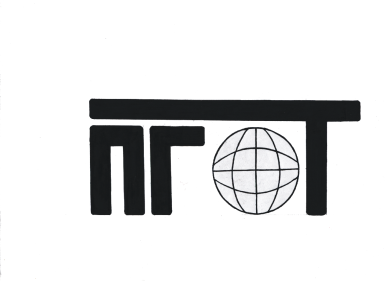         „СВЕТИ ИВАН РИЛСКИ”                гр. Перник, ул. „Силистра” №10, тел. 076/60-70-53, e-mail: info-1403237@edu.mon.bgI  График за провеждане на пробни ДЗИ в 12. клас по български език и литератураI I   График за провеждане на пробни НВО в 10. клас по български език и литератураI I I   График за провеждане на пробни НВО в 10. клас по математикаКласДЗИ №1 – 12. класДЗИ №2 – 12. класДЗИ №3 – 12. клас12а, 12б, 12в клас23.01.202420.02.202419.03.2024КласНВО №1 – 10. класНВО №2 – 10. класНВО №3 – 10. клас10а клас05.03.202409.04.202407.05.2024КласДЗИ №1 – 10. класДЗИ №2 – 10. класДЗИ №3 – 09. клас10а клас23.02.202425.03.202409.05.2024